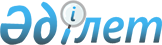 О внесении изменений в состав рабочей группы по определению общих принципов и подходов к установлению ответственности за несоблюдение требований права Евразийского экономического союза в сфере таможенного регулированияРаспоряжение Коллегии Евразийской экономической комиссии от 20 июня 2023 года № 86.
      1. Внести в состав рабочей группы по определению общих принципов и подходов к установлению ответственности за несоблюдение требований права Евразийского экономического союза в сфере таможенного регулирования, утвержденный распоряжением Коллегии Евразийской экономической комиссии от 2 августа 2022 г. № 123, следующие изменения:
      а) включить в состав рабочей группы следующих лиц:
      От Республики Армения
      б) исключить из состава рабочей группы Мамытканова М.С. и Амиряна Г.С. 
      2. Настоящее распоряжение вступает в силу с даты его опубликования на официальном сайте Евразийского экономического союза.
					© 2012. РГП на ПХВ «Институт законодательства и правовой информации Республики Казахстан» Министерства юстиции Республики Казахстан
				
Алишеров
Эльдар Туралиевич
– член Коллегии (Министр) по таможенному сотрудничеству (руководитель рабочей группы)
Шагинян 
Эдгар Манвелович
– старший административный прокурор Управления по преступлениям экономической направленности 
 Генеральной прокуратуры Республики Армения;
      Председатель КоллегииЕвразийской экономической комиссии 

М. Мясникович
